ASSIGNMENT 7.1     WHAT DO THE THEOLOGICAL VIRTUES ‘LOOK’ LIKE? Due 04/23/19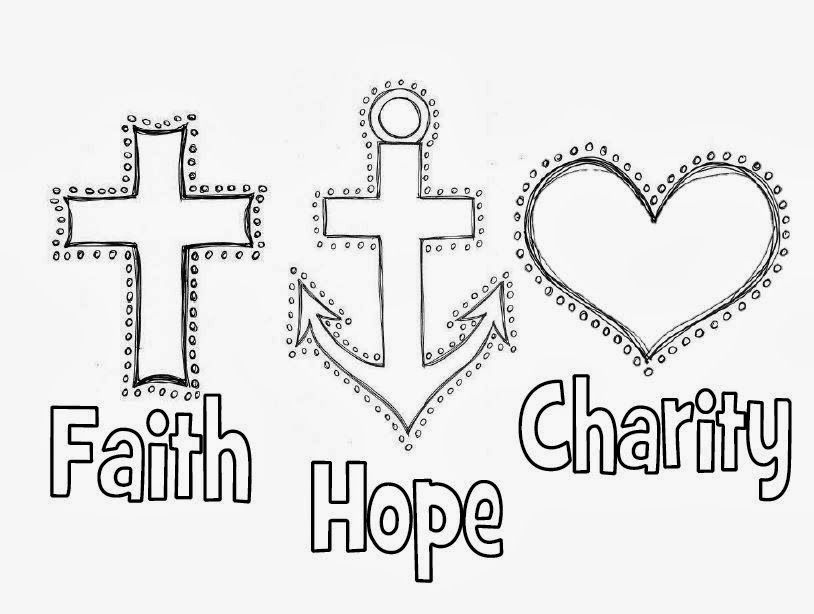 Assignment:Make a picture collage of what the three Theological Virtues ‘look’ like to you.  Details:Count off in 3’s.  The 1’s will work on Faith, 2’s, Hope, 3’s, Charity (also known as Love). Begin by familiarizing yourself with your assigned virtue using the text, particularly beginning on page 268. Then, using the Pic Collage app (if you don’t already have it, Mrs. Strube can help), you are to create a picture collage using images, people, words, etc. that illustrate for you what that virtue ‘looks’ like.  NOTE: You may NOT use images of saints, popes, clergy.  Be creative by going outside the norm. I will grade on creativity!  Secondly, write a paragraph explaining your collage. Due Date:It is due at the beginning of class on Tuesday, April 23, but …… you are to work on it IN CLASS TODAY, getting as far as you can prior to the due date. How you will turn it in:On Tuesday, April 23, we will begin the class by having each of you come forward and present your work and explain its meaning. You will leave me with the explanation, typed, with your name, assignment name, and class hour on it. 